Publicado en Madrid el 11/06/2021 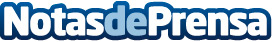 Fagor Electrodoméstico presenta su nueva gama de lavado y lavavajillas PremiumEstos nuevos productos forman parte de los lanzamientos de la marca, dentro de la nueva campaña "Qué bien tenerte cerca", donde los protagonistas son los electrodomésticos Fagor, destinados a convertirse en compañeros de la vida cotidiana de los consumidoresDatos de contacto:Julia Mondejar CorbalanWK Communication667774716Nota de prensa publicada en: https://www.notasdeprensa.es/fagor-electrodomestico-presenta-su-nueva-gama Categorias: Nacional País Vasco Restauración Consumo Otras Industrias Electrodomésticos Innovación Tecnológica http://www.notasdeprensa.es